 WHAT IS RAKUGO?1. Rakugo is a {		} year old tradition of comic monologue storytelling in Japan.	あ）100		い）400		う）800		え）1,0002. A minimalistic performing art, rakugo features a lone storyteller dressed in a kimono, kneeling on a cushion, using only a fan and a hand towel as props. 絵とことばをマッチしてください！	kimono	       cushion	           hand towel		  fan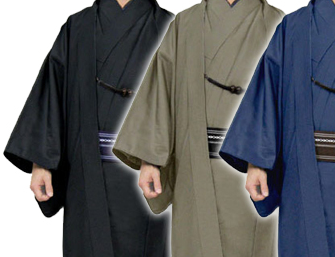 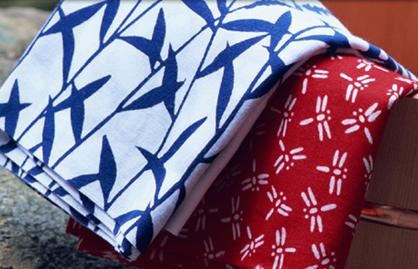 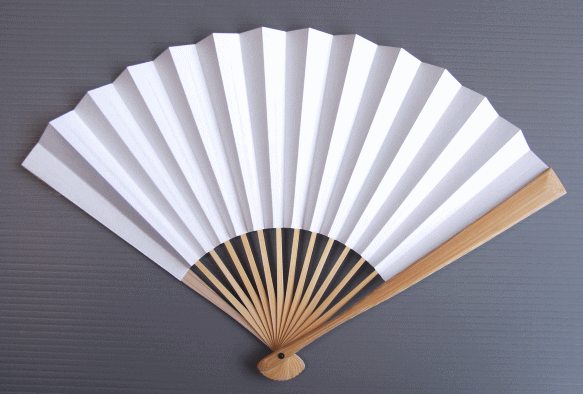 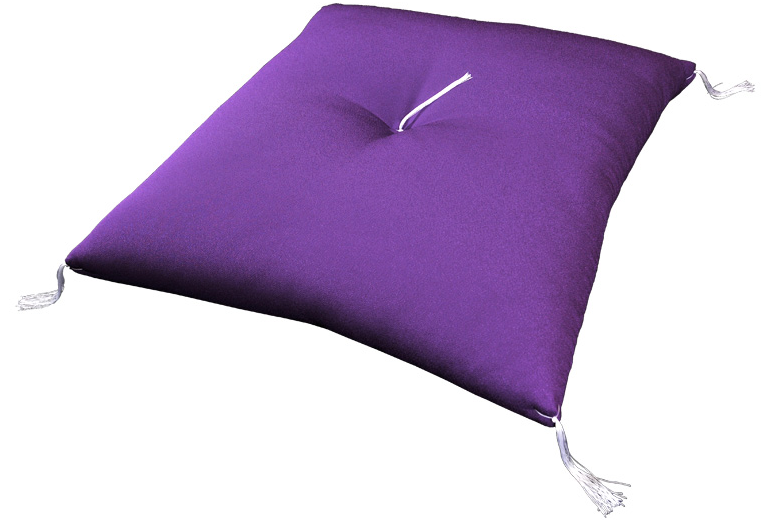 	  てぬぐい		     きもの		        せんす		ざぶとん3. The rakugoka (storyteller) differentiates characters in conversation by moving his head from left to right, as well as with subtle changes in tempo, posture and intonation. Rakugo is an ancient art form, but is still very much alive and well, with over {		} professional storytellers practicing today.	あ）300		い）700		う）1,000		え）1,2004. Today there are two main traditions of rakugo. Rakugo from Tokyo is called Edo Rakugo, while rakugo from Osaka is called {		}.	あ）Naniwa Rakugo		い）Yarou Rakugo			う）Kyou Rakugo			え）Kamigata Rakugo5. In order to become a professional rakugoka, one must be apprenticed to a master, from whom one receives a{	          }  .The apprenticeship is very strict. The apprentice cleans the master’s house, prepares and folds kimono, and learns the art of storytelling by watching the master perform.           あ）stage name     い）comic tale      う）kimono  　      え）fanFor more information, check out these websites!Katsura Sunshine Official Website	www.katsurasunshine.com Katsura Sunshine Explains Rakugo	www.youtube.com/watch?v=IkvKIedDUu0 快楽亭ブラック	 Kairakutei BlackJapan’s first born foreign rakugoka is Australian! His name is Henry Black. Having been raised speaking Japanese, in 1878, after working as an English teacher, Henry Black met Shorin Hakuen II (二代目松林伯圓), who inspired him to become a rakugoka. He eventually joined the San’yu guild, where he adapted European texts as rakugo stories). Black took the name Kairakutei in 1891.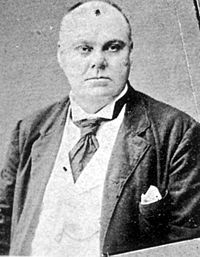 